 THE UNIVERSITY OF SOUTHERN MISSISSIPPI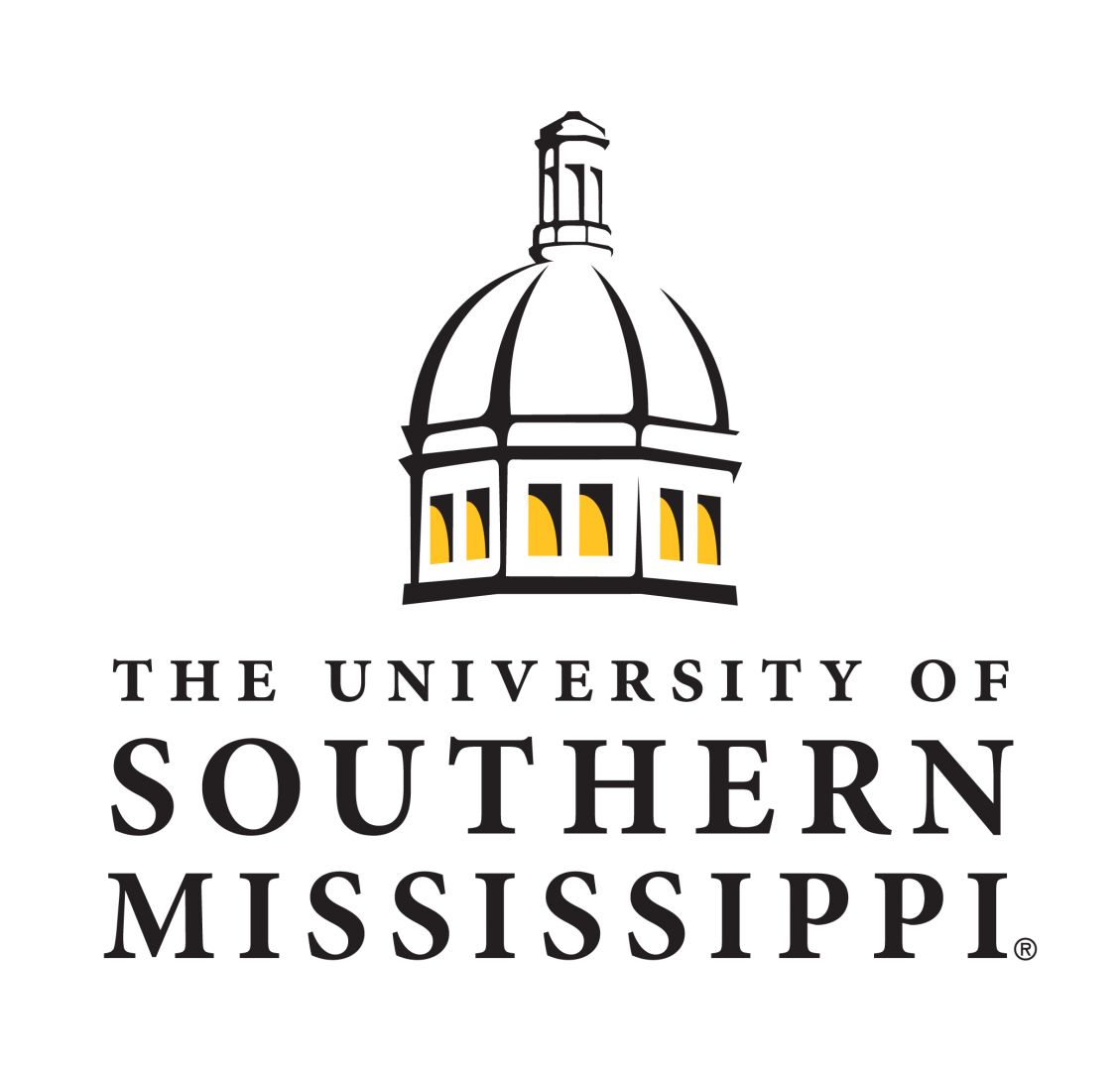 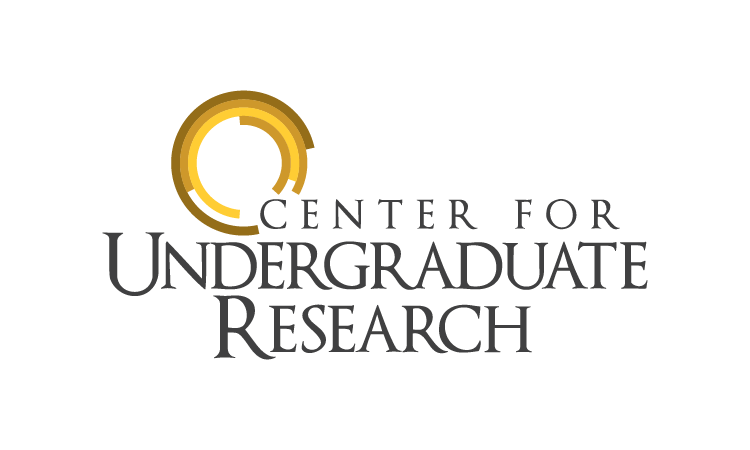 CENTER FOR UNDERGRADUATE RESEARCHEagle Scholars Program for Undergraduate Research                                    STUDENT APPLICATIONThe Eagle Scholars Program for Undergraduate Research provides funding for a student-mentor team to address a scholarly question through independent research and creative activity during a single semester.Student AgreementBy typing your name below, you are indicating your commitment to the following statements:I understand that the Southern Miss Center for Undergraduate Research and the Eagle SPUR subcommittee will review this proposal, my student transcript, and GPA as available on SOAR.I agree to make satisfactory progress on my scholarly project and expend at least 150 cumulative hours over the course of the semester in which the research is being conducted and funding is occurring. I will enroll and participate in UNV392 during the Spring 2019 semester.I will submit a two page discussing the outcome of the project, a summary of how funding was spent, and a mentor evaluation to the CUR by May 15, 2019.I will present the results of my project at the Spring 2019 Undergraduate Symposium if still enrolled at USM.  I will also send a copy of the final product to CUR so that it may be posted on Aquila.I will use the funds consistent with my budget and bring any significant change to the attention of the CUR for approval.I understand that acceptance of the funding support may affect my financial aid package.Typed Signature:  __________________________________________________         Date: ________________Please complete the following individual sections of the proposal.  Font must be of Times New Roman style and 12 pt in size.  The written text must not exceed the box size as originally allotted.Student’s Name Student ID NumberEmail Address                                                                             @usm.eduHome AddressDeclared Major(s)Minors(s), Concentration, Certificate ProgramsProjected Graduation DateProject TitleMentor’s NameMentor’s Email Are you participating in:____ Honors College    ____ McNair Program   ____ Departmental thesis   ____ NoneShort Cover Letter (approximately 250 words): Why are you interested in this project?Provide a personal statement to the reviewers on the origin of the project, your personal goals and expectations, and the main project objectives. List other sources of support for this project including any research funding provided by your mentor. Introduction/Rationale (approximately 500 words): What is your project and why is it significant?What is your scholarly question (e.g., hypothesis)?  Provide a discipline-specific context and rationale for the project.  Cite appropriate research and/or creative literature using in-text citations. Process (approximately 300 words): What will you do to complete your project?How will you answer your scholarly question? Describe the creative process, research design, and/or methods you will employ. Include a description of materials and equipment necessary to complete the project.  Expected Outcomes (approximately 150 words): What will you produce?  How will you disseminate your results to others in your field?Describe the anticipated outcomes, products and/or results of your project and how they will contribute to the scholarly community. Timeline (approximately 150 words):  How will you schedule your time?Provide a detailed plan for the time you plan to spend on specific phases of your project during the semester.   Budget: How will these funds be spent?Standard allocation is $1000 which is deposited in the faculty mentor’s developmental account. List each item to be purchased individually; do not aggregate them.  See guidelines for items approved for purchases. All stipend allocations must be given justification.Please indicate any other sources of support you will receive for this project (e.g., Honors College or McNair Program funding, funds from other grants (including those awarded to mentor)).BibliographyInclude complete reference list of works cited and consulted in the style most appropriate to the discipline.